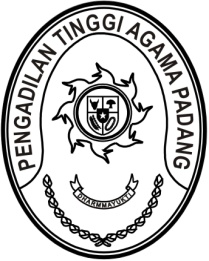 MAHKAMAH AGUNG REPUBLIK INDONESIADIREKTORAT JENDERAL BADAN PERADILAN AGAMAPENGADILAN TINGGI AGAMA PADANGJalan By Pass KM 24, Batipuh Panjang, Koto TangahKota Padang, Sumatera Barat 25171 www.pta-padang.go.id, admin@pta-padang.go.idSURAT TUGASNomor : 2437/KPTA.W3-A/KP3.4.2/IX/2023Menimbang 	: 	bahwa dalam rangka kelancaran pelaksanaan tugas pada Pengadilan Agama di lingkungan Pengadilan Tinggi Agama Padang dipandang perlu untuk melakukan pembinaan;Dasar 	: 	1.	Peraturan Mahkamah Agung RI Nomor 8 Tahun 2016 tentang Pengawasan dan Pembinaan Atasan Langsung di Lingkungan Mahkamah Agung dan Badan Peradilan Di Bawahnya;	 	2.	Daftar Isian Pelaksanaan Anggaran Pengadilan Tinggi Agama Padang Nomor SP DIPA-005.01.2.401900/2023 tanggal 30 November 2022; MENUGASKANKepada 	: 	1.	Dr. Drs. H. Pelmizar, M.H.I., 195611121981031009, Pembina Utama IV/e, Ketua;		2.	Dra. Hj. Rosliani, S.H., M.A., 196310081989032003, Pembina Utama IV/e, Wakil Ketua;		3.	Dr. Drs. H. Abdul Hadi M.H.I., 196212281993031004, Pembina Utama IV/e, Hakim Tinggi;		4.	Drs. Syafruddin, 196210141994031001, Pembina Utama Madya IV/d, Panitera;		5.	H. Idris Latif, S.H., M.H., 196404101993031002, Pembina Utama Muda IV/c, Sekretaris;		6.	Mukhlis S.H., 197302242003121002, Pembina Tingkat I (IV/b), Kepala Bagian Perencanaan dan Kepegawaian		7. Ismail, S.H.I., M.A. 197908202003121004, Pembina Tingkat I IV/b, Kepala Bagian Umum dan Keuangan		8.	Rifka Hidayat, S.H., M.M., 198503212006041004, Penata III/c, Kepala Subbagian Kepegawaian dan Teknologi Informasi		9. Efri Sukma, 198402152006041004, Penata Muda/ IIIa, Pemelihara  Sarana dan Prasarana		10.	Mursyidah S.AP., 199306122019032013, Penata Muda Tingkat I III/b, Analis Kepegawaian Pertama		11.	Ade Armawi Paypas, S.Kom., 199612242020121003, Penata Muda III/a, Pranata Komputer Pertama		12.	Rinaldi Orlando, A.Md.A.B., 199902122022031007, Pengatur II/c, Pengelola Perkara;		13.	Doni Windra, PPNPN;		14.	Doan Falltrik, PPNPN;		15. Aye Hadiya, PPNPN;		16. Fadil Wahyudy, S.I.Kom;Untuk	:	Melaksanakan pembinaan di Pengadilan Agama Pulau Punjung, pada tanggal 24 s.d. 25 September 2023;		Segala biaya yang timbul untuk pelaksanaan tugas ini dibebankan pada DIPA Pengadilan Tinggi Agama Padang Tahun Anggaran 2023;		Surat tugas ini dibuat untuk dipergunakan sebagaimana mestinya.       19 September 2023       Ketua,PelmizarTembusan:Yth. Pelaksana Tugas Direktur Jenderal Badan Peradilan Agama Mahkamah Agung RI.